Kreisverband: Kreisverband: Kreisverband: Ort der Wahl:Ort der Wahl:Ort der Wahl:Datum:Datum:1. Wahl eines Wahlausschusses1. Wahl eines Wahlausschusses1. Wahl eines Wahlausschusses1. Wahl eines Wahlausschusses1. Wahl eines Wahlausschusses1. Wahl eines Wahlausschusses1. Wahl eines Wahlausschusses1. Wahl eines Wahlausschusses1. Wahl eines Wahlausschusses1. Wahl eines Wahlausschusses1. Wahl eines Wahlausschusses1. Wahl eines Wahlausschusses1. Wahl eines Wahlausschusses1. Wahl eines Wahlausschusses1. Wahl eines Wahlausschusses1. Wahl eines Wahlausschusses1. Wahl eines Wahlausschusses1. Wahl eines Wahlausschusses1. Wahl eines Wahlausschusses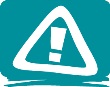 Zur Durchführung der Wahlen auf Kreis- und Landesebene ist jeweils ein Wahlausschuss zu wählen, der aus mindestens drei Mitgliedern besteht. Aus deren Mitte wird ein/e Vorsitzende/r bestimmt, der/die die Wahl leitet.  Mitglieder des Wahlausschusses können nicht gewählt werden. Es ist ein Wahlprotokoll auszufüllen und von der Wahlausschussleitung zu unterschreiben.  Zur Durchführung der Wahlen auf Kreis- und Landesebene ist jeweils ein Wahlausschuss zu wählen, der aus mindestens drei Mitgliedern besteht. Aus deren Mitte wird ein/e Vorsitzende/r bestimmt, der/die die Wahl leitet.  Mitglieder des Wahlausschusses können nicht gewählt werden. Es ist ein Wahlprotokoll auszufüllen und von der Wahlausschussleitung zu unterschreiben.  Zur Durchführung der Wahlen auf Kreis- und Landesebene ist jeweils ein Wahlausschuss zu wählen, der aus mindestens drei Mitgliedern besteht. Aus deren Mitte wird ein/e Vorsitzende/r bestimmt, der/die die Wahl leitet.  Mitglieder des Wahlausschusses können nicht gewählt werden. Es ist ein Wahlprotokoll auszufüllen und von der Wahlausschussleitung zu unterschreiben.  Zur Durchführung der Wahlen auf Kreis- und Landesebene ist jeweils ein Wahlausschuss zu wählen, der aus mindestens drei Mitgliedern besteht. Aus deren Mitte wird ein/e Vorsitzende/r bestimmt, der/die die Wahl leitet.  Mitglieder des Wahlausschusses können nicht gewählt werden. Es ist ein Wahlprotokoll auszufüllen und von der Wahlausschussleitung zu unterschreiben.  Zur Durchführung der Wahlen auf Kreis- und Landesebene ist jeweils ein Wahlausschuss zu wählen, der aus mindestens drei Mitgliedern besteht. Aus deren Mitte wird ein/e Vorsitzende/r bestimmt, der/die die Wahl leitet.  Mitglieder des Wahlausschusses können nicht gewählt werden. Es ist ein Wahlprotokoll auszufüllen und von der Wahlausschussleitung zu unterschreiben.  Zur Durchführung der Wahlen auf Kreis- und Landesebene ist jeweils ein Wahlausschuss zu wählen, der aus mindestens drei Mitgliedern besteht. Aus deren Mitte wird ein/e Vorsitzende/r bestimmt, der/die die Wahl leitet.  Mitglieder des Wahlausschusses können nicht gewählt werden. Es ist ein Wahlprotokoll auszufüllen und von der Wahlausschussleitung zu unterschreiben.  Zur Durchführung der Wahlen auf Kreis- und Landesebene ist jeweils ein Wahlausschuss zu wählen, der aus mindestens drei Mitgliedern besteht. Aus deren Mitte wird ein/e Vorsitzende/r bestimmt, der/die die Wahl leitet.  Mitglieder des Wahlausschusses können nicht gewählt werden. Es ist ein Wahlprotokoll auszufüllen und von der Wahlausschussleitung zu unterschreiben.  Zur Durchführung der Wahlen auf Kreis- und Landesebene ist jeweils ein Wahlausschuss zu wählen, der aus mindestens drei Mitgliedern besteht. Aus deren Mitte wird ein/e Vorsitzende/r bestimmt, der/die die Wahl leitet.  Mitglieder des Wahlausschusses können nicht gewählt werden. Es ist ein Wahlprotokoll auszufüllen und von der Wahlausschussleitung zu unterschreiben.  Zur Durchführung der Wahlen auf Kreis- und Landesebene ist jeweils ein Wahlausschuss zu wählen, der aus mindestens drei Mitgliedern besteht. Aus deren Mitte wird ein/e Vorsitzende/r bestimmt, der/die die Wahl leitet.  Mitglieder des Wahlausschusses können nicht gewählt werden. Es ist ein Wahlprotokoll auszufüllen und von der Wahlausschussleitung zu unterschreiben.  Zur Durchführung der Wahlen auf Kreis- und Landesebene ist jeweils ein Wahlausschuss zu wählen, der aus mindestens drei Mitgliedern besteht. Aus deren Mitte wird ein/e Vorsitzende/r bestimmt, der/die die Wahl leitet.  Mitglieder des Wahlausschusses können nicht gewählt werden. Es ist ein Wahlprotokoll auszufüllen und von der Wahlausschussleitung zu unterschreiben.  Zur Durchführung der Wahlen auf Kreis- und Landesebene ist jeweils ein Wahlausschuss zu wählen, der aus mindestens drei Mitgliedern besteht. Aus deren Mitte wird ein/e Vorsitzende/r bestimmt, der/die die Wahl leitet.  Mitglieder des Wahlausschusses können nicht gewählt werden. Es ist ein Wahlprotokoll auszufüllen und von der Wahlausschussleitung zu unterschreiben.  Zur Durchführung der Wahlen auf Kreis- und Landesebene ist jeweils ein Wahlausschuss zu wählen, der aus mindestens drei Mitgliedern besteht. Aus deren Mitte wird ein/e Vorsitzende/r bestimmt, der/die die Wahl leitet.  Mitglieder des Wahlausschusses können nicht gewählt werden. Es ist ein Wahlprotokoll auszufüllen und von der Wahlausschussleitung zu unterschreiben.  Zur Durchführung der Wahlen auf Kreis- und Landesebene ist jeweils ein Wahlausschuss zu wählen, der aus mindestens drei Mitgliedern besteht. Aus deren Mitte wird ein/e Vorsitzende/r bestimmt, der/die die Wahl leitet.  Mitglieder des Wahlausschusses können nicht gewählt werden. Es ist ein Wahlprotokoll auszufüllen und von der Wahlausschussleitung zu unterschreiben.  Zur Durchführung der Wahlen auf Kreis- und Landesebene ist jeweils ein Wahlausschuss zu wählen, der aus mindestens drei Mitgliedern besteht. Aus deren Mitte wird ein/e Vorsitzende/r bestimmt, der/die die Wahl leitet.  Mitglieder des Wahlausschusses können nicht gewählt werden. Es ist ein Wahlprotokoll auszufüllen und von der Wahlausschussleitung zu unterschreiben.  Zur Durchführung der Wahlen auf Kreis- und Landesebene ist jeweils ein Wahlausschuss zu wählen, der aus mindestens drei Mitgliedern besteht. Aus deren Mitte wird ein/e Vorsitzende/r bestimmt, der/die die Wahl leitet.  Mitglieder des Wahlausschusses können nicht gewählt werden. Es ist ein Wahlprotokoll auszufüllen und von der Wahlausschussleitung zu unterschreiben.  Zur Durchführung der Wahlen auf Kreis- und Landesebene ist jeweils ein Wahlausschuss zu wählen, der aus mindestens drei Mitgliedern besteht. Aus deren Mitte wird ein/e Vorsitzende/r bestimmt, der/die die Wahl leitet.  Mitglieder des Wahlausschusses können nicht gewählt werden. Es ist ein Wahlprotokoll auszufüllen und von der Wahlausschussleitung zu unterschreiben.  Zur Durchführung der Wahlen auf Kreis- und Landesebene ist jeweils ein Wahlausschuss zu wählen, der aus mindestens drei Mitgliedern besteht. Aus deren Mitte wird ein/e Vorsitzende/r bestimmt, der/die die Wahl leitet.  Mitglieder des Wahlausschusses können nicht gewählt werden. Es ist ein Wahlprotokoll auszufüllen und von der Wahlausschussleitung zu unterschreiben.  Zur Durchführung der Wahlen auf Kreis- und Landesebene ist jeweils ein Wahlausschuss zu wählen, der aus mindestens drei Mitgliedern besteht. Aus deren Mitte wird ein/e Vorsitzende/r bestimmt, der/die die Wahl leitet.  Mitglieder des Wahlausschusses können nicht gewählt werden. Es ist ein Wahlprotokoll auszufüllen und von der Wahlausschussleitung zu unterschreiben.  Vorsitzende/rVorsitzende/rVorsitzende/rVorsitzende/rMitgliedMitgliedMitgliedMitgliedMitgliedMitgliedMitgliedMitglied2. Wahl einer Kreisleiterin JRK / eines Kreisleiters JRK2. Wahl einer Kreisleiterin JRK / eines Kreisleiters JRK2. Wahl einer Kreisleiterin JRK / eines Kreisleiters JRK2. Wahl einer Kreisleiterin JRK / eines Kreisleiters JRK2. Wahl einer Kreisleiterin JRK / eines Kreisleiters JRK2. Wahl einer Kreisleiterin JRK / eines Kreisleiters JRK2. Wahl einer Kreisleiterin JRK / eines Kreisleiters JRK2. Wahl einer Kreisleiterin JRK / eines Kreisleiters JRK2. Wahl einer Kreisleiterin JRK / eines Kreisleiters JRK2. Wahl einer Kreisleiterin JRK / eines Kreisleiters JRKxErstwahlErstwahlErstwahlWiederwahlWiederwahlWiederwahlVoraussetzungen für Mitglieder der Kreisleitung nach der Richtlinie Aus-, Fort- und Weiterbildung im Jugendrotkreuz Hessen sind die nachgewiesene Teilnahme an einem Rotkreuz-Einführungsseminar und einem Seminar aus dem Themenfeld Vorstands- und Gremienarbeit, sowie eine gültige JULEICA. Entsprechende Nachweise müssen innerhalb eines Jahres der JRK-Landesleitung/ JRK-Landesgeschäftsstelle vorliegen (vgl. 4.1.1 Abs. (4) der Ordnung des Jugendrotkreuz Hessen).Voraussetzungen für Mitglieder der Kreisleitung nach der Richtlinie Aus-, Fort- und Weiterbildung im Jugendrotkreuz Hessen sind die nachgewiesene Teilnahme an einem Rotkreuz-Einführungsseminar und einem Seminar aus dem Themenfeld Vorstands- und Gremienarbeit, sowie eine gültige JULEICA. Entsprechende Nachweise müssen innerhalb eines Jahres der JRK-Landesleitung/ JRK-Landesgeschäftsstelle vorliegen (vgl. 4.1.1 Abs. (4) der Ordnung des Jugendrotkreuz Hessen).Voraussetzungen für Mitglieder der Kreisleitung nach der Richtlinie Aus-, Fort- und Weiterbildung im Jugendrotkreuz Hessen sind die nachgewiesene Teilnahme an einem Rotkreuz-Einführungsseminar und einem Seminar aus dem Themenfeld Vorstands- und Gremienarbeit, sowie eine gültige JULEICA. Entsprechende Nachweise müssen innerhalb eines Jahres der JRK-Landesleitung/ JRK-Landesgeschäftsstelle vorliegen (vgl. 4.1.1 Abs. (4) der Ordnung des Jugendrotkreuz Hessen).Voraussetzungen für Mitglieder der Kreisleitung nach der Richtlinie Aus-, Fort- und Weiterbildung im Jugendrotkreuz Hessen sind die nachgewiesene Teilnahme an einem Rotkreuz-Einführungsseminar und einem Seminar aus dem Themenfeld Vorstands- und Gremienarbeit, sowie eine gültige JULEICA. Entsprechende Nachweise müssen innerhalb eines Jahres der JRK-Landesleitung/ JRK-Landesgeschäftsstelle vorliegen (vgl. 4.1.1 Abs. (4) der Ordnung des Jugendrotkreuz Hessen).Voraussetzungen für Mitglieder der Kreisleitung nach der Richtlinie Aus-, Fort- und Weiterbildung im Jugendrotkreuz Hessen sind die nachgewiesene Teilnahme an einem Rotkreuz-Einführungsseminar und einem Seminar aus dem Themenfeld Vorstands- und Gremienarbeit, sowie eine gültige JULEICA. Entsprechende Nachweise müssen innerhalb eines Jahres der JRK-Landesleitung/ JRK-Landesgeschäftsstelle vorliegen (vgl. 4.1.1 Abs. (4) der Ordnung des Jugendrotkreuz Hessen).Voraussetzungen für Mitglieder der Kreisleitung nach der Richtlinie Aus-, Fort- und Weiterbildung im Jugendrotkreuz Hessen sind die nachgewiesene Teilnahme an einem Rotkreuz-Einführungsseminar und einem Seminar aus dem Themenfeld Vorstands- und Gremienarbeit, sowie eine gültige JULEICA. Entsprechende Nachweise müssen innerhalb eines Jahres der JRK-Landesleitung/ JRK-Landesgeschäftsstelle vorliegen (vgl. 4.1.1 Abs. (4) der Ordnung des Jugendrotkreuz Hessen).Voraussetzungen für Mitglieder der Kreisleitung nach der Richtlinie Aus-, Fort- und Weiterbildung im Jugendrotkreuz Hessen sind die nachgewiesene Teilnahme an einem Rotkreuz-Einführungsseminar und einem Seminar aus dem Themenfeld Vorstands- und Gremienarbeit, sowie eine gültige JULEICA. Entsprechende Nachweise müssen innerhalb eines Jahres der JRK-Landesleitung/ JRK-Landesgeschäftsstelle vorliegen (vgl. 4.1.1 Abs. (4) der Ordnung des Jugendrotkreuz Hessen).Voraussetzungen für Mitglieder der Kreisleitung nach der Richtlinie Aus-, Fort- und Weiterbildung im Jugendrotkreuz Hessen sind die nachgewiesene Teilnahme an einem Rotkreuz-Einführungsseminar und einem Seminar aus dem Themenfeld Vorstands- und Gremienarbeit, sowie eine gültige JULEICA. Entsprechende Nachweise müssen innerhalb eines Jahres der JRK-Landesleitung/ JRK-Landesgeschäftsstelle vorliegen (vgl. 4.1.1 Abs. (4) der Ordnung des Jugendrotkreuz Hessen).Voraussetzungen für Mitglieder der Kreisleitung nach der Richtlinie Aus-, Fort- und Weiterbildung im Jugendrotkreuz Hessen sind die nachgewiesene Teilnahme an einem Rotkreuz-Einführungsseminar und einem Seminar aus dem Themenfeld Vorstands- und Gremienarbeit, sowie eine gültige JULEICA. Entsprechende Nachweise müssen innerhalb eines Jahres der JRK-Landesleitung/ JRK-Landesgeschäftsstelle vorliegen (vgl. 4.1.1 Abs. (4) der Ordnung des Jugendrotkreuz Hessen).Voraussetzungen für Mitglieder der Kreisleitung nach der Richtlinie Aus-, Fort- und Weiterbildung im Jugendrotkreuz Hessen sind die nachgewiesene Teilnahme an einem Rotkreuz-Einführungsseminar und einem Seminar aus dem Themenfeld Vorstands- und Gremienarbeit, sowie eine gültige JULEICA. Entsprechende Nachweise müssen innerhalb eines Jahres der JRK-Landesleitung/ JRK-Landesgeschäftsstelle vorliegen (vgl. 4.1.1 Abs. (4) der Ordnung des Jugendrotkreuz Hessen).Voraussetzungen für Mitglieder der Kreisleitung nach der Richtlinie Aus-, Fort- und Weiterbildung im Jugendrotkreuz Hessen sind die nachgewiesene Teilnahme an einem Rotkreuz-Einführungsseminar und einem Seminar aus dem Themenfeld Vorstands- und Gremienarbeit, sowie eine gültige JULEICA. Entsprechende Nachweise müssen innerhalb eines Jahres der JRK-Landesleitung/ JRK-Landesgeschäftsstelle vorliegen (vgl. 4.1.1 Abs. (4) der Ordnung des Jugendrotkreuz Hessen).Voraussetzungen für Mitglieder der Kreisleitung nach der Richtlinie Aus-, Fort- und Weiterbildung im Jugendrotkreuz Hessen sind die nachgewiesene Teilnahme an einem Rotkreuz-Einführungsseminar und einem Seminar aus dem Themenfeld Vorstands- und Gremienarbeit, sowie eine gültige JULEICA. Entsprechende Nachweise müssen innerhalb eines Jahres der JRK-Landesleitung/ JRK-Landesgeschäftsstelle vorliegen (vgl. 4.1.1 Abs. (4) der Ordnung des Jugendrotkreuz Hessen).Voraussetzungen für Mitglieder der Kreisleitung nach der Richtlinie Aus-, Fort- und Weiterbildung im Jugendrotkreuz Hessen sind die nachgewiesene Teilnahme an einem Rotkreuz-Einführungsseminar und einem Seminar aus dem Themenfeld Vorstands- und Gremienarbeit, sowie eine gültige JULEICA. Entsprechende Nachweise müssen innerhalb eines Jahres der JRK-Landesleitung/ JRK-Landesgeschäftsstelle vorliegen (vgl. 4.1.1 Abs. (4) der Ordnung des Jugendrotkreuz Hessen).Voraussetzungen für Mitglieder der Kreisleitung nach der Richtlinie Aus-, Fort- und Weiterbildung im Jugendrotkreuz Hessen sind die nachgewiesene Teilnahme an einem Rotkreuz-Einführungsseminar und einem Seminar aus dem Themenfeld Vorstands- und Gremienarbeit, sowie eine gültige JULEICA. Entsprechende Nachweise müssen innerhalb eines Jahres der JRK-Landesleitung/ JRK-Landesgeschäftsstelle vorliegen (vgl. 4.1.1 Abs. (4) der Ordnung des Jugendrotkreuz Hessen).Voraussetzungen für Mitglieder der Kreisleitung nach der Richtlinie Aus-, Fort- und Weiterbildung im Jugendrotkreuz Hessen sind die nachgewiesene Teilnahme an einem Rotkreuz-Einführungsseminar und einem Seminar aus dem Themenfeld Vorstands- und Gremienarbeit, sowie eine gültige JULEICA. Entsprechende Nachweise müssen innerhalb eines Jahres der JRK-Landesleitung/ JRK-Landesgeschäftsstelle vorliegen (vgl. 4.1.1 Abs. (4) der Ordnung des Jugendrotkreuz Hessen).Voraussetzungen für Mitglieder der Kreisleitung nach der Richtlinie Aus-, Fort- und Weiterbildung im Jugendrotkreuz Hessen sind die nachgewiesene Teilnahme an einem Rotkreuz-Einführungsseminar und einem Seminar aus dem Themenfeld Vorstands- und Gremienarbeit, sowie eine gültige JULEICA. Entsprechende Nachweise müssen innerhalb eines Jahres der JRK-Landesleitung/ JRK-Landesgeschäftsstelle vorliegen (vgl. 4.1.1 Abs. (4) der Ordnung des Jugendrotkreuz Hessen).Voraussetzungen für Mitglieder der Kreisleitung nach der Richtlinie Aus-, Fort- und Weiterbildung im Jugendrotkreuz Hessen sind die nachgewiesene Teilnahme an einem Rotkreuz-Einführungsseminar und einem Seminar aus dem Themenfeld Vorstands- und Gremienarbeit, sowie eine gültige JULEICA. Entsprechende Nachweise müssen innerhalb eines Jahres der JRK-Landesleitung/ JRK-Landesgeschäftsstelle vorliegen (vgl. 4.1.1 Abs. (4) der Ordnung des Jugendrotkreuz Hessen).Voraussetzungen für Mitglieder der Kreisleitung nach der Richtlinie Aus-, Fort- und Weiterbildung im Jugendrotkreuz Hessen sind die nachgewiesene Teilnahme an einem Rotkreuz-Einführungsseminar und einem Seminar aus dem Themenfeld Vorstands- und Gremienarbeit, sowie eine gültige JULEICA. Entsprechende Nachweise müssen innerhalb eines Jahres der JRK-Landesleitung/ JRK-Landesgeschäftsstelle vorliegen (vgl. 4.1.1 Abs. (4) der Ordnung des Jugendrotkreuz Hessen).2.1 Sammeln von Wahlvorschlägen für das Amt der Kreisleiterin / des Kreisleiters2.1 Sammeln von Wahlvorschlägen für das Amt der Kreisleiterin / des Kreisleiters2.1 Sammeln von Wahlvorschlägen für das Amt der Kreisleiterin / des Kreisleiters2.1 Sammeln von Wahlvorschlägen für das Amt der Kreisleiterin / des Kreisleiters2.1 Sammeln von Wahlvorschlägen für das Amt der Kreisleiterin / des Kreisleiters2.1 Sammeln von Wahlvorschlägen für das Amt der Kreisleiterin / des Kreisleiters2.1 Sammeln von Wahlvorschlägen für das Amt der Kreisleiterin / des Kreisleiters2.1 Sammeln von Wahlvorschlägen für das Amt der Kreisleiterin / des Kreisleiters2.1 Sammeln von Wahlvorschlägen für das Amt der Kreisleiterin / des Kreisleiters2.1 Sammeln von Wahlvorschlägen für das Amt der Kreisleiterin / des Kreisleiters2.1 Sammeln von Wahlvorschlägen für das Amt der Kreisleiterin / des Kreisleiters2.1 Sammeln von Wahlvorschlägen für das Amt der Kreisleiterin / des Kreisleiters2.1 Sammeln von Wahlvorschlägen für das Amt der Kreisleiterin / des Kreisleiters2.1 Sammeln von Wahlvorschlägen für das Amt der Kreisleiterin / des Kreisleiters2.1 Sammeln von Wahlvorschlägen für das Amt der Kreisleiterin / des Kreisleiters2.1 Sammeln von Wahlvorschlägen für das Amt der Kreisleiterin / des Kreisleiters2.1 Sammeln von Wahlvorschlägen für das Amt der Kreisleiterin / des Kreisleiters2.1 Sammeln von Wahlvorschlägen für das Amt der Kreisleiterin / des Kreisleiters2.1 Sammeln von Wahlvorschlägen für das Amt der Kreisleiterin / des KreisleitersVorschlag 1Vorschlag 1Vorschlag 1Vorschlag 1Vorschlag 2Vorschlag 2Vorschlag 2Vorschlag 2Vorschlag 3Vorschlag 3Vorschlag 3Vorschlag 3Vorschlag 4Vorschlag 4Vorschlag 4Vorschlag 4Vorschlag 5Vorschlag 5Vorschlag 5Vorschlag 52.2 Feststellen der Anzahl der Stimmberechtigten Personen2.2 Feststellen der Anzahl der Stimmberechtigten Personen2.2 Feststellen der Anzahl der Stimmberechtigten Personen2.2 Feststellen der Anzahl der Stimmberechtigten Personen2.2 Feststellen der Anzahl der Stimmberechtigten Personen2.2 Feststellen der Anzahl der Stimmberechtigten Personen2.2 Feststellen der Anzahl der Stimmberechtigten Personen2.2 Feststellen der Anzahl der Stimmberechtigten Personen2.2 Feststellen der Anzahl der Stimmberechtigten Personen2.2 Feststellen der Anzahl der Stimmberechtigten Personen2.2 Feststellen der Anzahl der Stimmberechtigten Personen2.2 Feststellen der Anzahl der Stimmberechtigten Personen2.2 Feststellen der Anzahl der Stimmberechtigten Personen2.2 Feststellen der Anzahl der Stimmberechtigten Personen2.2 Feststellen der Anzahl der Stimmberechtigten Personen2.2 Feststellen der Anzahl der Stimmberechtigten Personen2.2 Feststellen der Anzahl der Stimmberechtigten Personen2.2 Feststellen der Anzahl der Stimmberechtigten Personen2.2 Feststellen der Anzahl der Stimmberechtigten PersonenStimmberechtigt sind: die Kreisleitung, je ein Vertreter/ eine Vertreterin der Ortsleitungen pro Ortsverein ein/e Delegierte/r pro Ortsverein, je ein/e Vertreter/in der anderen Kinder- und Jugendgemeinschaftendes DRK im Kreisverband. Jedes Mitglied der Kreiskonferenz kann sein Stimmrecht nur in einer Funktion ausüben.Stimmberechtigt sind: die Kreisleitung, je ein Vertreter/ eine Vertreterin der Ortsleitungen pro Ortsverein ein/e Delegierte/r pro Ortsverein, je ein/e Vertreter/in der anderen Kinder- und Jugendgemeinschaftendes DRK im Kreisverband. Jedes Mitglied der Kreiskonferenz kann sein Stimmrecht nur in einer Funktion ausüben.Stimmberechtigt sind: die Kreisleitung, je ein Vertreter/ eine Vertreterin der Ortsleitungen pro Ortsverein ein/e Delegierte/r pro Ortsverein, je ein/e Vertreter/in der anderen Kinder- und Jugendgemeinschaftendes DRK im Kreisverband. Jedes Mitglied der Kreiskonferenz kann sein Stimmrecht nur in einer Funktion ausüben.Stimmberechtigt sind: die Kreisleitung, je ein Vertreter/ eine Vertreterin der Ortsleitungen pro Ortsverein ein/e Delegierte/r pro Ortsverein, je ein/e Vertreter/in der anderen Kinder- und Jugendgemeinschaftendes DRK im Kreisverband. Jedes Mitglied der Kreiskonferenz kann sein Stimmrecht nur in einer Funktion ausüben.Stimmberechtigt sind: die Kreisleitung, je ein Vertreter/ eine Vertreterin der Ortsleitungen pro Ortsverein ein/e Delegierte/r pro Ortsverein, je ein/e Vertreter/in der anderen Kinder- und Jugendgemeinschaftendes DRK im Kreisverband. Jedes Mitglied der Kreiskonferenz kann sein Stimmrecht nur in einer Funktion ausüben.Stimmberechtigt sind: die Kreisleitung, je ein Vertreter/ eine Vertreterin der Ortsleitungen pro Ortsverein ein/e Delegierte/r pro Ortsverein, je ein/e Vertreter/in der anderen Kinder- und Jugendgemeinschaftendes DRK im Kreisverband. Jedes Mitglied der Kreiskonferenz kann sein Stimmrecht nur in einer Funktion ausüben.Stimmberechtigt sind: die Kreisleitung, je ein Vertreter/ eine Vertreterin der Ortsleitungen pro Ortsverein ein/e Delegierte/r pro Ortsverein, je ein/e Vertreter/in der anderen Kinder- und Jugendgemeinschaftendes DRK im Kreisverband. Jedes Mitglied der Kreiskonferenz kann sein Stimmrecht nur in einer Funktion ausüben.Stimmberechtigt sind: die Kreisleitung, je ein Vertreter/ eine Vertreterin der Ortsleitungen pro Ortsverein ein/e Delegierte/r pro Ortsverein, je ein/e Vertreter/in der anderen Kinder- und Jugendgemeinschaftendes DRK im Kreisverband. Jedes Mitglied der Kreiskonferenz kann sein Stimmrecht nur in einer Funktion ausüben.Stimmberechtigt sind: die Kreisleitung, je ein Vertreter/ eine Vertreterin der Ortsleitungen pro Ortsverein ein/e Delegierte/r pro Ortsverein, je ein/e Vertreter/in der anderen Kinder- und Jugendgemeinschaftendes DRK im Kreisverband. Jedes Mitglied der Kreiskonferenz kann sein Stimmrecht nur in einer Funktion ausüben.Stimmberechtigt sind: die Kreisleitung, je ein Vertreter/ eine Vertreterin der Ortsleitungen pro Ortsverein ein/e Delegierte/r pro Ortsverein, je ein/e Vertreter/in der anderen Kinder- und Jugendgemeinschaftendes DRK im Kreisverband. Jedes Mitglied der Kreiskonferenz kann sein Stimmrecht nur in einer Funktion ausüben.Stimmberechtigt sind: die Kreisleitung, je ein Vertreter/ eine Vertreterin der Ortsleitungen pro Ortsverein ein/e Delegierte/r pro Ortsverein, je ein/e Vertreter/in der anderen Kinder- und Jugendgemeinschaftendes DRK im Kreisverband. Jedes Mitglied der Kreiskonferenz kann sein Stimmrecht nur in einer Funktion ausüben.Stimmberechtigt sind: die Kreisleitung, je ein Vertreter/ eine Vertreterin der Ortsleitungen pro Ortsverein ein/e Delegierte/r pro Ortsverein, je ein/e Vertreter/in der anderen Kinder- und Jugendgemeinschaftendes DRK im Kreisverband. Jedes Mitglied der Kreiskonferenz kann sein Stimmrecht nur in einer Funktion ausüben.Anzahl StimmberechtigteAnzahl StimmberechtigteAnzahl StimmberechtigteAnzahl StimmberechtigteAnzahl StimmberechtigteAnzahl StimmberechtigteStimmberechtigt sind: die Kreisleitung, je ein Vertreter/ eine Vertreterin der Ortsleitungen pro Ortsverein ein/e Delegierte/r pro Ortsverein, je ein/e Vertreter/in der anderen Kinder- und Jugendgemeinschaftendes DRK im Kreisverband. Jedes Mitglied der Kreiskonferenz kann sein Stimmrecht nur in einer Funktion ausüben.Stimmberechtigt sind: die Kreisleitung, je ein Vertreter/ eine Vertreterin der Ortsleitungen pro Ortsverein ein/e Delegierte/r pro Ortsverein, je ein/e Vertreter/in der anderen Kinder- und Jugendgemeinschaftendes DRK im Kreisverband. Jedes Mitglied der Kreiskonferenz kann sein Stimmrecht nur in einer Funktion ausüben.Stimmberechtigt sind: die Kreisleitung, je ein Vertreter/ eine Vertreterin der Ortsleitungen pro Ortsverein ein/e Delegierte/r pro Ortsverein, je ein/e Vertreter/in der anderen Kinder- und Jugendgemeinschaftendes DRK im Kreisverband. Jedes Mitglied der Kreiskonferenz kann sein Stimmrecht nur in einer Funktion ausüben.Stimmberechtigt sind: die Kreisleitung, je ein Vertreter/ eine Vertreterin der Ortsleitungen pro Ortsverein ein/e Delegierte/r pro Ortsverein, je ein/e Vertreter/in der anderen Kinder- und Jugendgemeinschaftendes DRK im Kreisverband. Jedes Mitglied der Kreiskonferenz kann sein Stimmrecht nur in einer Funktion ausüben.Stimmberechtigt sind: die Kreisleitung, je ein Vertreter/ eine Vertreterin der Ortsleitungen pro Ortsverein ein/e Delegierte/r pro Ortsverein, je ein/e Vertreter/in der anderen Kinder- und Jugendgemeinschaftendes DRK im Kreisverband. Jedes Mitglied der Kreiskonferenz kann sein Stimmrecht nur in einer Funktion ausüben.Stimmberechtigt sind: die Kreisleitung, je ein Vertreter/ eine Vertreterin der Ortsleitungen pro Ortsverein ein/e Delegierte/r pro Ortsverein, je ein/e Vertreter/in der anderen Kinder- und Jugendgemeinschaftendes DRK im Kreisverband. Jedes Mitglied der Kreiskonferenz kann sein Stimmrecht nur in einer Funktion ausüben.Stimmberechtigt sind: die Kreisleitung, je ein Vertreter/ eine Vertreterin der Ortsleitungen pro Ortsverein ein/e Delegierte/r pro Ortsverein, je ein/e Vertreter/in der anderen Kinder- und Jugendgemeinschaftendes DRK im Kreisverband. Jedes Mitglied der Kreiskonferenz kann sein Stimmrecht nur in einer Funktion ausüben.Stimmberechtigt sind: die Kreisleitung, je ein Vertreter/ eine Vertreterin der Ortsleitungen pro Ortsverein ein/e Delegierte/r pro Ortsverein, je ein/e Vertreter/in der anderen Kinder- und Jugendgemeinschaftendes DRK im Kreisverband. Jedes Mitglied der Kreiskonferenz kann sein Stimmrecht nur in einer Funktion ausüben.Stimmberechtigt sind: die Kreisleitung, je ein Vertreter/ eine Vertreterin der Ortsleitungen pro Ortsverein ein/e Delegierte/r pro Ortsverein, je ein/e Vertreter/in der anderen Kinder- und Jugendgemeinschaftendes DRK im Kreisverband. Jedes Mitglied der Kreiskonferenz kann sein Stimmrecht nur in einer Funktion ausüben.Stimmberechtigt sind: die Kreisleitung, je ein Vertreter/ eine Vertreterin der Ortsleitungen pro Ortsverein ein/e Delegierte/r pro Ortsverein, je ein/e Vertreter/in der anderen Kinder- und Jugendgemeinschaftendes DRK im Kreisverband. Jedes Mitglied der Kreiskonferenz kann sein Stimmrecht nur in einer Funktion ausüben.Stimmberechtigt sind: die Kreisleitung, je ein Vertreter/ eine Vertreterin der Ortsleitungen pro Ortsverein ein/e Delegierte/r pro Ortsverein, je ein/e Vertreter/in der anderen Kinder- und Jugendgemeinschaftendes DRK im Kreisverband. Jedes Mitglied der Kreiskonferenz kann sein Stimmrecht nur in einer Funktion ausüben.Stimmberechtigt sind: die Kreisleitung, je ein Vertreter/ eine Vertreterin der Ortsleitungen pro Ortsverein ein/e Delegierte/r pro Ortsverein, je ein/e Vertreter/in der anderen Kinder- und Jugendgemeinschaftendes DRK im Kreisverband. Jedes Mitglied der Kreiskonferenz kann sein Stimmrecht nur in einer Funktion ausüben.2.3 Durchführung der Wahl 2.3 Durchführung der Wahl 2.3 Durchführung der Wahl 2.3 Durchführung der Wahl 2.3 Durchführung der Wahl 2.3 Durchführung der Wahl 2.3 Durchführung der Wahl 2.3 Durchführung der Wahl 2.3 Durchführung der Wahl 2.3 Durchführung der Wahl 2.3 Durchführung der Wahl 2.3 Durchführung der Wahl 2.3 Durchführung der Wahl 2.3 Durchführung der Wahl 2.3 Durchführung der Wahl 2.3 Durchführung der Wahl 2.3 Durchführung der Wahl 2.3 Durchführung der Wahl Die Anzahl der abgegebenen Stimmen ist abhängig davon, welche Position Ihr wählt. Bei der Wahl des Kreisleiters/der Kreisleiterin, hat jede/r anwesende Wahlberechtigte eine Stimme. Bei der Wahl der Stellvertreterpositionen kann jede/r anwesende Wahlberechtigte bis zu vier Stimmen haben (weil bis zu vier Stellvertreter gewählt werden können). Stellen sich jedoch nur zwei Kandidaten zur Verfügung, haben die Wahlberechtigten natürlich auch nur zwei Stimmen, da nur zwei Stellvertreterpositionen besetzt werden können. Ungültig sind Stimmen in einer geheimen Wahl dann, wenn z.B. auf dem Wahlzettel mehr Kreuze als erlaubt gemacht werden oder Spaßkandidaten zusätzlich eingetragen werden etc. Als Enthaltung wird gezählt, wenn auf einem Wahlzettel weniger Namen angekreuzt werden als der Wahlberechtigte Stimmen hat (z.B. werden vier Stellvertreter gewählt, es gibt fünf Kandidaten, auf dem Stimmzettel sind aber nur zwei Namen angekreuzt, so sind zwei Stimmen Enthaltungen). Die Wahlen der jeweiligen Leiter/innen und ihrer Stellvertretungen finden in getrennten geheimen Wahlgängen statt. Gewählt ist, wer mehr als die Hälfte der abgegebenen gültigen Stimmen auf sich vereinigt. Wird diese Mehrheit im ersten und zweiten Wahlgang nicht erreicht, genügt im dritten Wahlgang eine einfache Mehrheit. (Falls nicht erforderlich bitte die weiteren Wahlgänge durchstreichen.)Die Anzahl der abgegebenen Stimmen ist abhängig davon, welche Position Ihr wählt. Bei der Wahl des Kreisleiters/der Kreisleiterin, hat jede/r anwesende Wahlberechtigte eine Stimme. Bei der Wahl der Stellvertreterpositionen kann jede/r anwesende Wahlberechtigte bis zu vier Stimmen haben (weil bis zu vier Stellvertreter gewählt werden können). Stellen sich jedoch nur zwei Kandidaten zur Verfügung, haben die Wahlberechtigten natürlich auch nur zwei Stimmen, da nur zwei Stellvertreterpositionen besetzt werden können. Ungültig sind Stimmen in einer geheimen Wahl dann, wenn z.B. auf dem Wahlzettel mehr Kreuze als erlaubt gemacht werden oder Spaßkandidaten zusätzlich eingetragen werden etc. Als Enthaltung wird gezählt, wenn auf einem Wahlzettel weniger Namen angekreuzt werden als der Wahlberechtigte Stimmen hat (z.B. werden vier Stellvertreter gewählt, es gibt fünf Kandidaten, auf dem Stimmzettel sind aber nur zwei Namen angekreuzt, so sind zwei Stimmen Enthaltungen). Die Wahlen der jeweiligen Leiter/innen und ihrer Stellvertretungen finden in getrennten geheimen Wahlgängen statt. Gewählt ist, wer mehr als die Hälfte der abgegebenen gültigen Stimmen auf sich vereinigt. Wird diese Mehrheit im ersten und zweiten Wahlgang nicht erreicht, genügt im dritten Wahlgang eine einfache Mehrheit. (Falls nicht erforderlich bitte die weiteren Wahlgänge durchstreichen.)Die Anzahl der abgegebenen Stimmen ist abhängig davon, welche Position Ihr wählt. Bei der Wahl des Kreisleiters/der Kreisleiterin, hat jede/r anwesende Wahlberechtigte eine Stimme. Bei der Wahl der Stellvertreterpositionen kann jede/r anwesende Wahlberechtigte bis zu vier Stimmen haben (weil bis zu vier Stellvertreter gewählt werden können). Stellen sich jedoch nur zwei Kandidaten zur Verfügung, haben die Wahlberechtigten natürlich auch nur zwei Stimmen, da nur zwei Stellvertreterpositionen besetzt werden können. Ungültig sind Stimmen in einer geheimen Wahl dann, wenn z.B. auf dem Wahlzettel mehr Kreuze als erlaubt gemacht werden oder Spaßkandidaten zusätzlich eingetragen werden etc. Als Enthaltung wird gezählt, wenn auf einem Wahlzettel weniger Namen angekreuzt werden als der Wahlberechtigte Stimmen hat (z.B. werden vier Stellvertreter gewählt, es gibt fünf Kandidaten, auf dem Stimmzettel sind aber nur zwei Namen angekreuzt, so sind zwei Stimmen Enthaltungen). Die Wahlen der jeweiligen Leiter/innen und ihrer Stellvertretungen finden in getrennten geheimen Wahlgängen statt. Gewählt ist, wer mehr als die Hälfte der abgegebenen gültigen Stimmen auf sich vereinigt. Wird diese Mehrheit im ersten und zweiten Wahlgang nicht erreicht, genügt im dritten Wahlgang eine einfache Mehrheit. (Falls nicht erforderlich bitte die weiteren Wahlgänge durchstreichen.)Die Anzahl der abgegebenen Stimmen ist abhängig davon, welche Position Ihr wählt. Bei der Wahl des Kreisleiters/der Kreisleiterin, hat jede/r anwesende Wahlberechtigte eine Stimme. Bei der Wahl der Stellvertreterpositionen kann jede/r anwesende Wahlberechtigte bis zu vier Stimmen haben (weil bis zu vier Stellvertreter gewählt werden können). Stellen sich jedoch nur zwei Kandidaten zur Verfügung, haben die Wahlberechtigten natürlich auch nur zwei Stimmen, da nur zwei Stellvertreterpositionen besetzt werden können. Ungültig sind Stimmen in einer geheimen Wahl dann, wenn z.B. auf dem Wahlzettel mehr Kreuze als erlaubt gemacht werden oder Spaßkandidaten zusätzlich eingetragen werden etc. Als Enthaltung wird gezählt, wenn auf einem Wahlzettel weniger Namen angekreuzt werden als der Wahlberechtigte Stimmen hat (z.B. werden vier Stellvertreter gewählt, es gibt fünf Kandidaten, auf dem Stimmzettel sind aber nur zwei Namen angekreuzt, so sind zwei Stimmen Enthaltungen). Die Wahlen der jeweiligen Leiter/innen und ihrer Stellvertretungen finden in getrennten geheimen Wahlgängen statt. Gewählt ist, wer mehr als die Hälfte der abgegebenen gültigen Stimmen auf sich vereinigt. Wird diese Mehrheit im ersten und zweiten Wahlgang nicht erreicht, genügt im dritten Wahlgang eine einfache Mehrheit. (Falls nicht erforderlich bitte die weiteren Wahlgänge durchstreichen.)Die Anzahl der abgegebenen Stimmen ist abhängig davon, welche Position Ihr wählt. Bei der Wahl des Kreisleiters/der Kreisleiterin, hat jede/r anwesende Wahlberechtigte eine Stimme. Bei der Wahl der Stellvertreterpositionen kann jede/r anwesende Wahlberechtigte bis zu vier Stimmen haben (weil bis zu vier Stellvertreter gewählt werden können). Stellen sich jedoch nur zwei Kandidaten zur Verfügung, haben die Wahlberechtigten natürlich auch nur zwei Stimmen, da nur zwei Stellvertreterpositionen besetzt werden können. Ungültig sind Stimmen in einer geheimen Wahl dann, wenn z.B. auf dem Wahlzettel mehr Kreuze als erlaubt gemacht werden oder Spaßkandidaten zusätzlich eingetragen werden etc. Als Enthaltung wird gezählt, wenn auf einem Wahlzettel weniger Namen angekreuzt werden als der Wahlberechtigte Stimmen hat (z.B. werden vier Stellvertreter gewählt, es gibt fünf Kandidaten, auf dem Stimmzettel sind aber nur zwei Namen angekreuzt, so sind zwei Stimmen Enthaltungen). Die Wahlen der jeweiligen Leiter/innen und ihrer Stellvertretungen finden in getrennten geheimen Wahlgängen statt. Gewählt ist, wer mehr als die Hälfte der abgegebenen gültigen Stimmen auf sich vereinigt. Wird diese Mehrheit im ersten und zweiten Wahlgang nicht erreicht, genügt im dritten Wahlgang eine einfache Mehrheit. (Falls nicht erforderlich bitte die weiteren Wahlgänge durchstreichen.)Die Anzahl der abgegebenen Stimmen ist abhängig davon, welche Position Ihr wählt. Bei der Wahl des Kreisleiters/der Kreisleiterin, hat jede/r anwesende Wahlberechtigte eine Stimme. Bei der Wahl der Stellvertreterpositionen kann jede/r anwesende Wahlberechtigte bis zu vier Stimmen haben (weil bis zu vier Stellvertreter gewählt werden können). Stellen sich jedoch nur zwei Kandidaten zur Verfügung, haben die Wahlberechtigten natürlich auch nur zwei Stimmen, da nur zwei Stellvertreterpositionen besetzt werden können. Ungültig sind Stimmen in einer geheimen Wahl dann, wenn z.B. auf dem Wahlzettel mehr Kreuze als erlaubt gemacht werden oder Spaßkandidaten zusätzlich eingetragen werden etc. Als Enthaltung wird gezählt, wenn auf einem Wahlzettel weniger Namen angekreuzt werden als der Wahlberechtigte Stimmen hat (z.B. werden vier Stellvertreter gewählt, es gibt fünf Kandidaten, auf dem Stimmzettel sind aber nur zwei Namen angekreuzt, so sind zwei Stimmen Enthaltungen). Die Wahlen der jeweiligen Leiter/innen und ihrer Stellvertretungen finden in getrennten geheimen Wahlgängen statt. Gewählt ist, wer mehr als die Hälfte der abgegebenen gültigen Stimmen auf sich vereinigt. Wird diese Mehrheit im ersten und zweiten Wahlgang nicht erreicht, genügt im dritten Wahlgang eine einfache Mehrheit. (Falls nicht erforderlich bitte die weiteren Wahlgänge durchstreichen.)Die Anzahl der abgegebenen Stimmen ist abhängig davon, welche Position Ihr wählt. Bei der Wahl des Kreisleiters/der Kreisleiterin, hat jede/r anwesende Wahlberechtigte eine Stimme. Bei der Wahl der Stellvertreterpositionen kann jede/r anwesende Wahlberechtigte bis zu vier Stimmen haben (weil bis zu vier Stellvertreter gewählt werden können). Stellen sich jedoch nur zwei Kandidaten zur Verfügung, haben die Wahlberechtigten natürlich auch nur zwei Stimmen, da nur zwei Stellvertreterpositionen besetzt werden können. Ungültig sind Stimmen in einer geheimen Wahl dann, wenn z.B. auf dem Wahlzettel mehr Kreuze als erlaubt gemacht werden oder Spaßkandidaten zusätzlich eingetragen werden etc. Als Enthaltung wird gezählt, wenn auf einem Wahlzettel weniger Namen angekreuzt werden als der Wahlberechtigte Stimmen hat (z.B. werden vier Stellvertreter gewählt, es gibt fünf Kandidaten, auf dem Stimmzettel sind aber nur zwei Namen angekreuzt, so sind zwei Stimmen Enthaltungen). Die Wahlen der jeweiligen Leiter/innen und ihrer Stellvertretungen finden in getrennten geheimen Wahlgängen statt. Gewählt ist, wer mehr als die Hälfte der abgegebenen gültigen Stimmen auf sich vereinigt. Wird diese Mehrheit im ersten und zweiten Wahlgang nicht erreicht, genügt im dritten Wahlgang eine einfache Mehrheit. (Falls nicht erforderlich bitte die weiteren Wahlgänge durchstreichen.)Die Anzahl der abgegebenen Stimmen ist abhängig davon, welche Position Ihr wählt. Bei der Wahl des Kreisleiters/der Kreisleiterin, hat jede/r anwesende Wahlberechtigte eine Stimme. Bei der Wahl der Stellvertreterpositionen kann jede/r anwesende Wahlberechtigte bis zu vier Stimmen haben (weil bis zu vier Stellvertreter gewählt werden können). Stellen sich jedoch nur zwei Kandidaten zur Verfügung, haben die Wahlberechtigten natürlich auch nur zwei Stimmen, da nur zwei Stellvertreterpositionen besetzt werden können. Ungültig sind Stimmen in einer geheimen Wahl dann, wenn z.B. auf dem Wahlzettel mehr Kreuze als erlaubt gemacht werden oder Spaßkandidaten zusätzlich eingetragen werden etc. Als Enthaltung wird gezählt, wenn auf einem Wahlzettel weniger Namen angekreuzt werden als der Wahlberechtigte Stimmen hat (z.B. werden vier Stellvertreter gewählt, es gibt fünf Kandidaten, auf dem Stimmzettel sind aber nur zwei Namen angekreuzt, so sind zwei Stimmen Enthaltungen). Die Wahlen der jeweiligen Leiter/innen und ihrer Stellvertretungen finden in getrennten geheimen Wahlgängen statt. Gewählt ist, wer mehr als die Hälfte der abgegebenen gültigen Stimmen auf sich vereinigt. Wird diese Mehrheit im ersten und zweiten Wahlgang nicht erreicht, genügt im dritten Wahlgang eine einfache Mehrheit. (Falls nicht erforderlich bitte die weiteren Wahlgänge durchstreichen.)Die Anzahl der abgegebenen Stimmen ist abhängig davon, welche Position Ihr wählt. Bei der Wahl des Kreisleiters/der Kreisleiterin, hat jede/r anwesende Wahlberechtigte eine Stimme. Bei der Wahl der Stellvertreterpositionen kann jede/r anwesende Wahlberechtigte bis zu vier Stimmen haben (weil bis zu vier Stellvertreter gewählt werden können). Stellen sich jedoch nur zwei Kandidaten zur Verfügung, haben die Wahlberechtigten natürlich auch nur zwei Stimmen, da nur zwei Stellvertreterpositionen besetzt werden können. Ungültig sind Stimmen in einer geheimen Wahl dann, wenn z.B. auf dem Wahlzettel mehr Kreuze als erlaubt gemacht werden oder Spaßkandidaten zusätzlich eingetragen werden etc. Als Enthaltung wird gezählt, wenn auf einem Wahlzettel weniger Namen angekreuzt werden als der Wahlberechtigte Stimmen hat (z.B. werden vier Stellvertreter gewählt, es gibt fünf Kandidaten, auf dem Stimmzettel sind aber nur zwei Namen angekreuzt, so sind zwei Stimmen Enthaltungen). Die Wahlen der jeweiligen Leiter/innen und ihrer Stellvertretungen finden in getrennten geheimen Wahlgängen statt. Gewählt ist, wer mehr als die Hälfte der abgegebenen gültigen Stimmen auf sich vereinigt. Wird diese Mehrheit im ersten und zweiten Wahlgang nicht erreicht, genügt im dritten Wahlgang eine einfache Mehrheit. (Falls nicht erforderlich bitte die weiteren Wahlgänge durchstreichen.)Die Anzahl der abgegebenen Stimmen ist abhängig davon, welche Position Ihr wählt. Bei der Wahl des Kreisleiters/der Kreisleiterin, hat jede/r anwesende Wahlberechtigte eine Stimme. Bei der Wahl der Stellvertreterpositionen kann jede/r anwesende Wahlberechtigte bis zu vier Stimmen haben (weil bis zu vier Stellvertreter gewählt werden können). Stellen sich jedoch nur zwei Kandidaten zur Verfügung, haben die Wahlberechtigten natürlich auch nur zwei Stimmen, da nur zwei Stellvertreterpositionen besetzt werden können. Ungültig sind Stimmen in einer geheimen Wahl dann, wenn z.B. auf dem Wahlzettel mehr Kreuze als erlaubt gemacht werden oder Spaßkandidaten zusätzlich eingetragen werden etc. Als Enthaltung wird gezählt, wenn auf einem Wahlzettel weniger Namen angekreuzt werden als der Wahlberechtigte Stimmen hat (z.B. werden vier Stellvertreter gewählt, es gibt fünf Kandidaten, auf dem Stimmzettel sind aber nur zwei Namen angekreuzt, so sind zwei Stimmen Enthaltungen). Die Wahlen der jeweiligen Leiter/innen und ihrer Stellvertretungen finden in getrennten geheimen Wahlgängen statt. Gewählt ist, wer mehr als die Hälfte der abgegebenen gültigen Stimmen auf sich vereinigt. Wird diese Mehrheit im ersten und zweiten Wahlgang nicht erreicht, genügt im dritten Wahlgang eine einfache Mehrheit. (Falls nicht erforderlich bitte die weiteren Wahlgänge durchstreichen.)Die Anzahl der abgegebenen Stimmen ist abhängig davon, welche Position Ihr wählt. Bei der Wahl des Kreisleiters/der Kreisleiterin, hat jede/r anwesende Wahlberechtigte eine Stimme. Bei der Wahl der Stellvertreterpositionen kann jede/r anwesende Wahlberechtigte bis zu vier Stimmen haben (weil bis zu vier Stellvertreter gewählt werden können). Stellen sich jedoch nur zwei Kandidaten zur Verfügung, haben die Wahlberechtigten natürlich auch nur zwei Stimmen, da nur zwei Stellvertreterpositionen besetzt werden können. Ungültig sind Stimmen in einer geheimen Wahl dann, wenn z.B. auf dem Wahlzettel mehr Kreuze als erlaubt gemacht werden oder Spaßkandidaten zusätzlich eingetragen werden etc. Als Enthaltung wird gezählt, wenn auf einem Wahlzettel weniger Namen angekreuzt werden als der Wahlberechtigte Stimmen hat (z.B. werden vier Stellvertreter gewählt, es gibt fünf Kandidaten, auf dem Stimmzettel sind aber nur zwei Namen angekreuzt, so sind zwei Stimmen Enthaltungen). Die Wahlen der jeweiligen Leiter/innen und ihrer Stellvertretungen finden in getrennten geheimen Wahlgängen statt. Gewählt ist, wer mehr als die Hälfte der abgegebenen gültigen Stimmen auf sich vereinigt. Wird diese Mehrheit im ersten und zweiten Wahlgang nicht erreicht, genügt im dritten Wahlgang eine einfache Mehrheit. (Falls nicht erforderlich bitte die weiteren Wahlgänge durchstreichen.)Die Anzahl der abgegebenen Stimmen ist abhängig davon, welche Position Ihr wählt. Bei der Wahl des Kreisleiters/der Kreisleiterin, hat jede/r anwesende Wahlberechtigte eine Stimme. Bei der Wahl der Stellvertreterpositionen kann jede/r anwesende Wahlberechtigte bis zu vier Stimmen haben (weil bis zu vier Stellvertreter gewählt werden können). Stellen sich jedoch nur zwei Kandidaten zur Verfügung, haben die Wahlberechtigten natürlich auch nur zwei Stimmen, da nur zwei Stellvertreterpositionen besetzt werden können. Ungültig sind Stimmen in einer geheimen Wahl dann, wenn z.B. auf dem Wahlzettel mehr Kreuze als erlaubt gemacht werden oder Spaßkandidaten zusätzlich eingetragen werden etc. Als Enthaltung wird gezählt, wenn auf einem Wahlzettel weniger Namen angekreuzt werden als der Wahlberechtigte Stimmen hat (z.B. werden vier Stellvertreter gewählt, es gibt fünf Kandidaten, auf dem Stimmzettel sind aber nur zwei Namen angekreuzt, so sind zwei Stimmen Enthaltungen). Die Wahlen der jeweiligen Leiter/innen und ihrer Stellvertretungen finden in getrennten geheimen Wahlgängen statt. Gewählt ist, wer mehr als die Hälfte der abgegebenen gültigen Stimmen auf sich vereinigt. Wird diese Mehrheit im ersten und zweiten Wahlgang nicht erreicht, genügt im dritten Wahlgang eine einfache Mehrheit. (Falls nicht erforderlich bitte die weiteren Wahlgänge durchstreichen.)Die Anzahl der abgegebenen Stimmen ist abhängig davon, welche Position Ihr wählt. Bei der Wahl des Kreisleiters/der Kreisleiterin, hat jede/r anwesende Wahlberechtigte eine Stimme. Bei der Wahl der Stellvertreterpositionen kann jede/r anwesende Wahlberechtigte bis zu vier Stimmen haben (weil bis zu vier Stellvertreter gewählt werden können). Stellen sich jedoch nur zwei Kandidaten zur Verfügung, haben die Wahlberechtigten natürlich auch nur zwei Stimmen, da nur zwei Stellvertreterpositionen besetzt werden können. Ungültig sind Stimmen in einer geheimen Wahl dann, wenn z.B. auf dem Wahlzettel mehr Kreuze als erlaubt gemacht werden oder Spaßkandidaten zusätzlich eingetragen werden etc. Als Enthaltung wird gezählt, wenn auf einem Wahlzettel weniger Namen angekreuzt werden als der Wahlberechtigte Stimmen hat (z.B. werden vier Stellvertreter gewählt, es gibt fünf Kandidaten, auf dem Stimmzettel sind aber nur zwei Namen angekreuzt, so sind zwei Stimmen Enthaltungen). Die Wahlen der jeweiligen Leiter/innen und ihrer Stellvertretungen finden in getrennten geheimen Wahlgängen statt. Gewählt ist, wer mehr als die Hälfte der abgegebenen gültigen Stimmen auf sich vereinigt. Wird diese Mehrheit im ersten und zweiten Wahlgang nicht erreicht, genügt im dritten Wahlgang eine einfache Mehrheit. (Falls nicht erforderlich bitte die weiteren Wahlgänge durchstreichen.)Die Anzahl der abgegebenen Stimmen ist abhängig davon, welche Position Ihr wählt. Bei der Wahl des Kreisleiters/der Kreisleiterin, hat jede/r anwesende Wahlberechtigte eine Stimme. Bei der Wahl der Stellvertreterpositionen kann jede/r anwesende Wahlberechtigte bis zu vier Stimmen haben (weil bis zu vier Stellvertreter gewählt werden können). Stellen sich jedoch nur zwei Kandidaten zur Verfügung, haben die Wahlberechtigten natürlich auch nur zwei Stimmen, da nur zwei Stellvertreterpositionen besetzt werden können. Ungültig sind Stimmen in einer geheimen Wahl dann, wenn z.B. auf dem Wahlzettel mehr Kreuze als erlaubt gemacht werden oder Spaßkandidaten zusätzlich eingetragen werden etc. Als Enthaltung wird gezählt, wenn auf einem Wahlzettel weniger Namen angekreuzt werden als der Wahlberechtigte Stimmen hat (z.B. werden vier Stellvertreter gewählt, es gibt fünf Kandidaten, auf dem Stimmzettel sind aber nur zwei Namen angekreuzt, so sind zwei Stimmen Enthaltungen). Die Wahlen der jeweiligen Leiter/innen und ihrer Stellvertretungen finden in getrennten geheimen Wahlgängen statt. Gewählt ist, wer mehr als die Hälfte der abgegebenen gültigen Stimmen auf sich vereinigt. Wird diese Mehrheit im ersten und zweiten Wahlgang nicht erreicht, genügt im dritten Wahlgang eine einfache Mehrheit. (Falls nicht erforderlich bitte die weiteren Wahlgänge durchstreichen.)Die Anzahl der abgegebenen Stimmen ist abhängig davon, welche Position Ihr wählt. Bei der Wahl des Kreisleiters/der Kreisleiterin, hat jede/r anwesende Wahlberechtigte eine Stimme. Bei der Wahl der Stellvertreterpositionen kann jede/r anwesende Wahlberechtigte bis zu vier Stimmen haben (weil bis zu vier Stellvertreter gewählt werden können). Stellen sich jedoch nur zwei Kandidaten zur Verfügung, haben die Wahlberechtigten natürlich auch nur zwei Stimmen, da nur zwei Stellvertreterpositionen besetzt werden können. Ungültig sind Stimmen in einer geheimen Wahl dann, wenn z.B. auf dem Wahlzettel mehr Kreuze als erlaubt gemacht werden oder Spaßkandidaten zusätzlich eingetragen werden etc. Als Enthaltung wird gezählt, wenn auf einem Wahlzettel weniger Namen angekreuzt werden als der Wahlberechtigte Stimmen hat (z.B. werden vier Stellvertreter gewählt, es gibt fünf Kandidaten, auf dem Stimmzettel sind aber nur zwei Namen angekreuzt, so sind zwei Stimmen Enthaltungen). Die Wahlen der jeweiligen Leiter/innen und ihrer Stellvertretungen finden in getrennten geheimen Wahlgängen statt. Gewählt ist, wer mehr als die Hälfte der abgegebenen gültigen Stimmen auf sich vereinigt. Wird diese Mehrheit im ersten und zweiten Wahlgang nicht erreicht, genügt im dritten Wahlgang eine einfache Mehrheit. (Falls nicht erforderlich bitte die weiteren Wahlgänge durchstreichen.)Die Anzahl der abgegebenen Stimmen ist abhängig davon, welche Position Ihr wählt. Bei der Wahl des Kreisleiters/der Kreisleiterin, hat jede/r anwesende Wahlberechtigte eine Stimme. Bei der Wahl der Stellvertreterpositionen kann jede/r anwesende Wahlberechtigte bis zu vier Stimmen haben (weil bis zu vier Stellvertreter gewählt werden können). Stellen sich jedoch nur zwei Kandidaten zur Verfügung, haben die Wahlberechtigten natürlich auch nur zwei Stimmen, da nur zwei Stellvertreterpositionen besetzt werden können. Ungültig sind Stimmen in einer geheimen Wahl dann, wenn z.B. auf dem Wahlzettel mehr Kreuze als erlaubt gemacht werden oder Spaßkandidaten zusätzlich eingetragen werden etc. Als Enthaltung wird gezählt, wenn auf einem Wahlzettel weniger Namen angekreuzt werden als der Wahlberechtigte Stimmen hat (z.B. werden vier Stellvertreter gewählt, es gibt fünf Kandidaten, auf dem Stimmzettel sind aber nur zwei Namen angekreuzt, so sind zwei Stimmen Enthaltungen). Die Wahlen der jeweiligen Leiter/innen und ihrer Stellvertretungen finden in getrennten geheimen Wahlgängen statt. Gewählt ist, wer mehr als die Hälfte der abgegebenen gültigen Stimmen auf sich vereinigt. Wird diese Mehrheit im ersten und zweiten Wahlgang nicht erreicht, genügt im dritten Wahlgang eine einfache Mehrheit. (Falls nicht erforderlich bitte die weiteren Wahlgänge durchstreichen.)Wahlgang 1
Abgegebene Stimmen:Wahlgang 1
Abgegebene Stimmen:Wahlgang 1
Abgegebene Stimmen:Wahlgang 1
Abgegebene Stimmen:Wahlgang 1
Abgegebene Stimmen:gültige Stimmen:Ungültige Stimmen:Enthaltungen:Enthaltungen:Enthaltungen:Enthaltungen:Enthaltungen:Wahlgang 2
Abgegebene Stimmen:Wahlgang 2
Abgegebene Stimmen:Wahlgang 2
Abgegebene Stimmen:Wahlgang 2
Abgegebene Stimmen:Wahlgang 2
Abgegebene Stimmen:gültige Stimmen:Ungültige Stimmen:Enthaltungen:Enthaltungen:Enthaltungen:Enthaltungen:Enthaltungen:Wahlgang 3
Abgegebene Stimmen:Wahlgang 3
Abgegebene Stimmen:Wahlgang 3
Abgegebene Stimmen:Wahlgang 3
Abgegebene Stimmen:Wahlgang 3
Abgegebene Stimmen:gültige Stimmen:Ungültige Stimmen:Enthaltungen:Enthaltungen:Enthaltungen:Enthaltungen:Enthaltungen:   Name   Name   NameErster WahlgangErster WahlgangZweiter WahlgangDritter Wahlgang2.4 Ergebnis 2.4 Ergebnis 2.4 Ergebnis 2.4 Ergebnis 2.4 Ergebnis 2.4 Ergebnis 2.4 Ergebnis Als Kreisleiter/in wurde gewählt:Als Kreisleiter/in wurde gewählt: er/sie nimmt das Amt an. er/sie nimmt das Amt an. er/sie nimmt das Amt an. er/sie nimmt das Amt an. er/sie nimmt das Amt an.Unterschrift Leiter/in des WahlausschussesUnterschrift Leiter/in des WahlausschussesUnterschrift Mitglied des WahlausschussesUnterschrift Mitglied des WahlausschussesUnterschrift Mitglied des WahlausschussesUnterschrift Mitglied des WahlausschussesUnterschrift Mitglied des Wahlausschusses3. Wahl von bis zu 4 Stellvertreter/innen3. Wahl von bis zu 4 Stellvertreter/innen3. Wahl von bis zu 4 Stellvertreter/innenEs gelten die gleichen Voraussetzungen wie für das Amt der/des Kreisleiterin/Kreisleiters. Auch die Regeln zur Stimmabgabe gelten analog.Es gelten die gleichen Voraussetzungen wie für das Amt der/des Kreisleiterin/Kreisleiters. Auch die Regeln zur Stimmabgabe gelten analog.Es gelten die gleichen Voraussetzungen wie für das Amt der/des Kreisleiterin/Kreisleiters. Auch die Regeln zur Stimmabgabe gelten analog.Es gelten die gleichen Voraussetzungen wie für das Amt der/des Kreisleiterin/Kreisleiters. Auch die Regeln zur Stimmabgabe gelten analog.Es gelten die gleichen Voraussetzungen wie für das Amt der/des Kreisleiterin/Kreisleiters. Auch die Regeln zur Stimmabgabe gelten analog.Es gelten die gleichen Voraussetzungen wie für das Amt der/des Kreisleiterin/Kreisleiters. Auch die Regeln zur Stimmabgabe gelten analog.Es gelten die gleichen Voraussetzungen wie für das Amt der/des Kreisleiterin/Kreisleiters. Auch die Regeln zur Stimmabgabe gelten analog.Es gelten die gleichen Voraussetzungen wie für das Amt der/des Kreisleiterin/Kreisleiters. Auch die Regeln zur Stimmabgabe gelten analog.Es gelten die gleichen Voraussetzungen wie für das Amt der/des Kreisleiterin/Kreisleiters. Auch die Regeln zur Stimmabgabe gelten analog.Es gelten die gleichen Voraussetzungen wie für das Amt der/des Kreisleiterin/Kreisleiters. Auch die Regeln zur Stimmabgabe gelten analog.3.1 Sammeln von Wahlvorschlägen für das Amt der/des stellvertretenden Kreisleiterin/Kreisleiters3.1 Sammeln von Wahlvorschlägen für das Amt der/des stellvertretenden Kreisleiterin/Kreisleiters3.1 Sammeln von Wahlvorschlägen für das Amt der/des stellvertretenden Kreisleiterin/Kreisleiters3.1 Sammeln von Wahlvorschlägen für das Amt der/des stellvertretenden Kreisleiterin/Kreisleiters3.1 Sammeln von Wahlvorschlägen für das Amt der/des stellvertretenden Kreisleiterin/Kreisleiters3.1 Sammeln von Wahlvorschlägen für das Amt der/des stellvertretenden Kreisleiterin/Kreisleiters3.1 Sammeln von Wahlvorschlägen für das Amt der/des stellvertretenden Kreisleiterin/Kreisleiters3.1 Sammeln von Wahlvorschlägen für das Amt der/des stellvertretenden Kreisleiterin/Kreisleiters3.1 Sammeln von Wahlvorschlägen für das Amt der/des stellvertretenden Kreisleiterin/Kreisleiters3.1 Sammeln von Wahlvorschlägen für das Amt der/des stellvertretenden Kreisleiterin/Kreisleiters3.1 Sammeln von Wahlvorschlägen für das Amt der/des stellvertretenden Kreisleiterin/KreisleitersVorschlag 1Vorschlag 1ErstwahlWiederwahlWiederwahlVorschlag 2Vorschlag 2ErstwahlWiederwahlWiederwahlVorschlag 3Vorschlag 3ErstwahlWiederwahlWiederwahlVorschlag 4Vorschlag 4ErstwahlWiederwahlWiederwahlVorschlag 5Vorschlag 5ErstwahlWiederwahlWiederwahlVorschlag 6Vorschlag 6ErstwahlWiederwahlWiederwahl3.2 Durchführung der Wahl 3.2 Durchführung der Wahl 3.2 Durchführung der Wahl 3.2 Durchführung der Wahl    NameErster WahlgangZweiter WahlgangDritter WahlgangDritter Wahlgang3.3 Ergebnis 3.3 Ergebnis 3.3 Ergebnis 3.3 Ergebnis 3.3 Ergebnis 3.3 Ergebnis 3.3 Ergebnis 3.3 Ergebnis 3.3 Ergebnis 3.3 Ergebnis 3.3 Ergebnis 3.3 Ergebnis 3.3 Ergebnis 3.3 Ergebnis 3.3 Ergebnis Als stellvertretende Kreisleiter/in wurden gewählt:Als stellvertretende Kreisleiter/in wurden gewählt:Als stellvertretende Kreisleiter/in wurden gewählt:Als stellvertretende Kreisleiter/in wurden gewählt:Als stellvertretende Kreisleiter/in wurden gewählt:Als stellvertretende Kreisleiter/in wurden gewählt:Als stellvertretende Kreisleiter/in wurden gewählt: er/sie nimmt das Amt an. er/sie nimmt das Amt an. er/sie nimmt das Amt an. er/sie nimmt das Amt an. er/sie nimmt das Amt an. er/sie nimmt das Amt an. er/sie nimmt das Amt an. er/sie nimmt das Amt an. er/sie nimmt das Amt an. er/sie nimmt das Amt an. er/sie nimmt das Amt an. er/sie nimmt das Amt an. er/sie nimmt das Amt an. er/sie nimmt das Amt an. er/sie nimmt das Amt an. er/sie nimmt das Amt an. er/sie nimmt das Amt an. er/sie nimmt das Amt an. er/sie nimmt das Amt an. er/sie nimmt das Amt an. er/sie nimmt das Amt an. er/sie nimmt das Amt an. er/sie nimmt das Amt an. er/sie nimmt das Amt an. er/sie nimmt das Amt an. er/sie nimmt das Amt an. er/sie nimmt das Amt an. er/sie nimmt das Amt an. er/sie nimmt das Amt an. er/sie nimmt das Amt an. er/sie nimmt das Amt an. er/sie nimmt das Amt an.Unterschrift Leiter/in des WahlausschussesUnterschrift Leiter/in des WahlausschussesUnterschrift Leiter/in des WahlausschussesUnterschrift Leiter/in des WahlausschussesUnterschrift Mitglied des WahlausschussesUnterschrift Mitglied des WahlausschussesUnterschrift Mitglied des WahlausschussesUnterschrift Mitglied des WahlausschussesUnterschrift Mitglied des WahlausschussesUnterschrift Mitglied des WahlausschussesUnterschrift Mitglied des WahlausschussesUnterschrift Mitglied des WahlausschussesUnterschrift Mitglied des WahlausschussesUnterschrift Mitglied des WahlausschussesUnterschrift Mitglied des Wahlausschusses4. Bemerkungen zur Wahl / besondere Vorkommnisse: 4. Bemerkungen zur Wahl / besondere Vorkommnisse: 4. Bemerkungen zur Wahl / besondere Vorkommnisse: 4. Bemerkungen zur Wahl / besondere Vorkommnisse: 4. Bemerkungen zur Wahl / besondere Vorkommnisse: 4. Bemerkungen zur Wahl / besondere Vorkommnisse: 4. Bemerkungen zur Wahl / besondere Vorkommnisse: 4. Bemerkungen zur Wahl / besondere Vorkommnisse: 4. Bemerkungen zur Wahl / besondere Vorkommnisse: 4. Bemerkungen zur Wahl / besondere Vorkommnisse: 4. Bemerkungen zur Wahl / besondere Vorkommnisse: 4. Bemerkungen zur Wahl / besondere Vorkommnisse: 4. Bemerkungen zur Wahl / besondere Vorkommnisse: 4. Bemerkungen zur Wahl / besondere Vorkommnisse: 4. Bemerkungen zur Wahl / besondere Vorkommnisse: Unterschrift Leiter/in des WahlausschussesUnterschrift Leiter/in des WahlausschussesUnterschrift Leiter/in des WahlausschussesUnterschrift Leiter/in des WahlausschussesUnterschrift Mitglied des WahlausschussesUnterschrift Mitglied des WahlausschussesUnterschrift Mitglied des WahlausschussesUnterschrift Mitglied des WahlausschussesUnterschrift Mitglied des WahlausschussesUnterschrift Mitglied des WahlausschussesUnterschrift Mitglied des WahlausschussesUnterschrift Mitglied des WahlausschussesUnterschrift Mitglied des WahlausschussesUnterschrift Mitglied des WahlausschussesUnterschrift Mitglied des Wahlausschusses5. Checkliste für die gewählten Personen5. Checkliste für die gewählten Personen5. Checkliste für die gewählten Personen5. Checkliste für die gewählten Personen5. Checkliste für die gewählten Personen5. Checkliste für die gewählten Personen5. Checkliste für die gewählten Personen5. Checkliste für die gewählten Personen5. Checkliste für die gewählten Personen5. Checkliste für die gewählten Personen5. Checkliste für die gewählten Personen5. Checkliste für die gewählten Personen5. Checkliste für die gewählten Personen5. Checkliste für die gewählten Personen5. Checkliste für die gewählten PersonenFür die Arbeit innerhalb der Kreisleitung ist es erforderlich gewisse Voraussetzungen zu erfüllen (siehe JRK-Ordnung, Richtlinie Aus-, Fort- und Weiterbildung Punkt 5). Ihr braucht eine gültige Gruppenleiterausbildung (beinhaltet Rotkreuz-Einführungsseminar, Erste Hilfe-Seminar, Denk dich rein und Mach dich fit), ein Vorstands- und Gremien-Seminar und eine gültige Jugendleitercard. Innerhalb von maximal 3 Jahre müssen die Grundvoraussetzungen durch eine Fortbildung (Tagesseminar aus dem Bildungsprogramm) aufgefrischt werden, um weiterhin ihre Gültigkeit zu haben (s. auch Voraussetzungen JuleiCa). Für die Arbeit innerhalb der Kreisleitung ist es erforderlich gewisse Voraussetzungen zu erfüllen (siehe JRK-Ordnung, Richtlinie Aus-, Fort- und Weiterbildung Punkt 5). Ihr braucht eine gültige Gruppenleiterausbildung (beinhaltet Rotkreuz-Einführungsseminar, Erste Hilfe-Seminar, Denk dich rein und Mach dich fit), ein Vorstands- und Gremien-Seminar und eine gültige Jugendleitercard. Innerhalb von maximal 3 Jahre müssen die Grundvoraussetzungen durch eine Fortbildung (Tagesseminar aus dem Bildungsprogramm) aufgefrischt werden, um weiterhin ihre Gültigkeit zu haben (s. auch Voraussetzungen JuleiCa). Für die Arbeit innerhalb der Kreisleitung ist es erforderlich gewisse Voraussetzungen zu erfüllen (siehe JRK-Ordnung, Richtlinie Aus-, Fort- und Weiterbildung Punkt 5). Ihr braucht eine gültige Gruppenleiterausbildung (beinhaltet Rotkreuz-Einführungsseminar, Erste Hilfe-Seminar, Denk dich rein und Mach dich fit), ein Vorstands- und Gremien-Seminar und eine gültige Jugendleitercard. Innerhalb von maximal 3 Jahre müssen die Grundvoraussetzungen durch eine Fortbildung (Tagesseminar aus dem Bildungsprogramm) aufgefrischt werden, um weiterhin ihre Gültigkeit zu haben (s. auch Voraussetzungen JuleiCa). Für die Arbeit innerhalb der Kreisleitung ist es erforderlich gewisse Voraussetzungen zu erfüllen (siehe JRK-Ordnung, Richtlinie Aus-, Fort- und Weiterbildung Punkt 5). Ihr braucht eine gültige Gruppenleiterausbildung (beinhaltet Rotkreuz-Einführungsseminar, Erste Hilfe-Seminar, Denk dich rein und Mach dich fit), ein Vorstands- und Gremien-Seminar und eine gültige Jugendleitercard. Innerhalb von maximal 3 Jahre müssen die Grundvoraussetzungen durch eine Fortbildung (Tagesseminar aus dem Bildungsprogramm) aufgefrischt werden, um weiterhin ihre Gültigkeit zu haben (s. auch Voraussetzungen JuleiCa). Für die Arbeit innerhalb der Kreisleitung ist es erforderlich gewisse Voraussetzungen zu erfüllen (siehe JRK-Ordnung, Richtlinie Aus-, Fort- und Weiterbildung Punkt 5). Ihr braucht eine gültige Gruppenleiterausbildung (beinhaltet Rotkreuz-Einführungsseminar, Erste Hilfe-Seminar, Denk dich rein und Mach dich fit), ein Vorstands- und Gremien-Seminar und eine gültige Jugendleitercard. Innerhalb von maximal 3 Jahre müssen die Grundvoraussetzungen durch eine Fortbildung (Tagesseminar aus dem Bildungsprogramm) aufgefrischt werden, um weiterhin ihre Gültigkeit zu haben (s. auch Voraussetzungen JuleiCa). Für die Arbeit innerhalb der Kreisleitung ist es erforderlich gewisse Voraussetzungen zu erfüllen (siehe JRK-Ordnung, Richtlinie Aus-, Fort- und Weiterbildung Punkt 5). Ihr braucht eine gültige Gruppenleiterausbildung (beinhaltet Rotkreuz-Einführungsseminar, Erste Hilfe-Seminar, Denk dich rein und Mach dich fit), ein Vorstands- und Gremien-Seminar und eine gültige Jugendleitercard. Innerhalb von maximal 3 Jahre müssen die Grundvoraussetzungen durch eine Fortbildung (Tagesseminar aus dem Bildungsprogramm) aufgefrischt werden, um weiterhin ihre Gültigkeit zu haben (s. auch Voraussetzungen JuleiCa). Für die Arbeit innerhalb der Kreisleitung ist es erforderlich gewisse Voraussetzungen zu erfüllen (siehe JRK-Ordnung, Richtlinie Aus-, Fort- und Weiterbildung Punkt 5). Ihr braucht eine gültige Gruppenleiterausbildung (beinhaltet Rotkreuz-Einführungsseminar, Erste Hilfe-Seminar, Denk dich rein und Mach dich fit), ein Vorstands- und Gremien-Seminar und eine gültige Jugendleitercard. Innerhalb von maximal 3 Jahre müssen die Grundvoraussetzungen durch eine Fortbildung (Tagesseminar aus dem Bildungsprogramm) aufgefrischt werden, um weiterhin ihre Gültigkeit zu haben (s. auch Voraussetzungen JuleiCa). Für die Arbeit innerhalb der Kreisleitung ist es erforderlich gewisse Voraussetzungen zu erfüllen (siehe JRK-Ordnung, Richtlinie Aus-, Fort- und Weiterbildung Punkt 5). Ihr braucht eine gültige Gruppenleiterausbildung (beinhaltet Rotkreuz-Einführungsseminar, Erste Hilfe-Seminar, Denk dich rein und Mach dich fit), ein Vorstands- und Gremien-Seminar und eine gültige Jugendleitercard. Innerhalb von maximal 3 Jahre müssen die Grundvoraussetzungen durch eine Fortbildung (Tagesseminar aus dem Bildungsprogramm) aufgefrischt werden, um weiterhin ihre Gültigkeit zu haben (s. auch Voraussetzungen JuleiCa). Für die Arbeit innerhalb der Kreisleitung ist es erforderlich gewisse Voraussetzungen zu erfüllen (siehe JRK-Ordnung, Richtlinie Aus-, Fort- und Weiterbildung Punkt 5). Ihr braucht eine gültige Gruppenleiterausbildung (beinhaltet Rotkreuz-Einführungsseminar, Erste Hilfe-Seminar, Denk dich rein und Mach dich fit), ein Vorstands- und Gremien-Seminar und eine gültige Jugendleitercard. Innerhalb von maximal 3 Jahre müssen die Grundvoraussetzungen durch eine Fortbildung (Tagesseminar aus dem Bildungsprogramm) aufgefrischt werden, um weiterhin ihre Gültigkeit zu haben (s. auch Voraussetzungen JuleiCa). Für die Arbeit innerhalb der Kreisleitung ist es erforderlich gewisse Voraussetzungen zu erfüllen (siehe JRK-Ordnung, Richtlinie Aus-, Fort- und Weiterbildung Punkt 5). Ihr braucht eine gültige Gruppenleiterausbildung (beinhaltet Rotkreuz-Einführungsseminar, Erste Hilfe-Seminar, Denk dich rein und Mach dich fit), ein Vorstands- und Gremien-Seminar und eine gültige Jugendleitercard. Innerhalb von maximal 3 Jahre müssen die Grundvoraussetzungen durch eine Fortbildung (Tagesseminar aus dem Bildungsprogramm) aufgefrischt werden, um weiterhin ihre Gültigkeit zu haben (s. auch Voraussetzungen JuleiCa). Für die Arbeit innerhalb der Kreisleitung ist es erforderlich gewisse Voraussetzungen zu erfüllen (siehe JRK-Ordnung, Richtlinie Aus-, Fort- und Weiterbildung Punkt 5). Ihr braucht eine gültige Gruppenleiterausbildung (beinhaltet Rotkreuz-Einführungsseminar, Erste Hilfe-Seminar, Denk dich rein und Mach dich fit), ein Vorstands- und Gremien-Seminar und eine gültige Jugendleitercard. Innerhalb von maximal 3 Jahre müssen die Grundvoraussetzungen durch eine Fortbildung (Tagesseminar aus dem Bildungsprogramm) aufgefrischt werden, um weiterhin ihre Gültigkeit zu haben (s. auch Voraussetzungen JuleiCa). Für die Arbeit innerhalb der Kreisleitung ist es erforderlich gewisse Voraussetzungen zu erfüllen (siehe JRK-Ordnung, Richtlinie Aus-, Fort- und Weiterbildung Punkt 5). Ihr braucht eine gültige Gruppenleiterausbildung (beinhaltet Rotkreuz-Einführungsseminar, Erste Hilfe-Seminar, Denk dich rein und Mach dich fit), ein Vorstands- und Gremien-Seminar und eine gültige Jugendleitercard. Innerhalb von maximal 3 Jahre müssen die Grundvoraussetzungen durch eine Fortbildung (Tagesseminar aus dem Bildungsprogramm) aufgefrischt werden, um weiterhin ihre Gültigkeit zu haben (s. auch Voraussetzungen JuleiCa). Für die Arbeit innerhalb der Kreisleitung ist es erforderlich gewisse Voraussetzungen zu erfüllen (siehe JRK-Ordnung, Richtlinie Aus-, Fort- und Weiterbildung Punkt 5). Ihr braucht eine gültige Gruppenleiterausbildung (beinhaltet Rotkreuz-Einführungsseminar, Erste Hilfe-Seminar, Denk dich rein und Mach dich fit), ein Vorstands- und Gremien-Seminar und eine gültige Jugendleitercard. Innerhalb von maximal 3 Jahre müssen die Grundvoraussetzungen durch eine Fortbildung (Tagesseminar aus dem Bildungsprogramm) aufgefrischt werden, um weiterhin ihre Gültigkeit zu haben (s. auch Voraussetzungen JuleiCa). Für die Arbeit innerhalb der Kreisleitung ist es erforderlich gewisse Voraussetzungen zu erfüllen (siehe JRK-Ordnung, Richtlinie Aus-, Fort- und Weiterbildung Punkt 5). Ihr braucht eine gültige Gruppenleiterausbildung (beinhaltet Rotkreuz-Einführungsseminar, Erste Hilfe-Seminar, Denk dich rein und Mach dich fit), ein Vorstands- und Gremien-Seminar und eine gültige Jugendleitercard. Innerhalb von maximal 3 Jahre müssen die Grundvoraussetzungen durch eine Fortbildung (Tagesseminar aus dem Bildungsprogramm) aufgefrischt werden, um weiterhin ihre Gültigkeit zu haben (s. auch Voraussetzungen JuleiCa). Bitte ausgefüllt mit dem Wahlprotokoll einreichen. Sofern Seminare nicht beim JRK-Hessen durchgeführt wurden, bitte die Kopien der Nachweise beilegen.Bitte ausgefüllt mit dem Wahlprotokoll einreichen. Sofern Seminare nicht beim JRK-Hessen durchgeführt wurden, bitte die Kopien der Nachweise beilegen.Bitte ausgefüllt mit dem Wahlprotokoll einreichen. Sofern Seminare nicht beim JRK-Hessen durchgeführt wurden, bitte die Kopien der Nachweise beilegen.Bitte ausgefüllt mit dem Wahlprotokoll einreichen. Sofern Seminare nicht beim JRK-Hessen durchgeführt wurden, bitte die Kopien der Nachweise beilegen.Bitte ausgefüllt mit dem Wahlprotokoll einreichen. Sofern Seminare nicht beim JRK-Hessen durchgeführt wurden, bitte die Kopien der Nachweise beilegen.Bitte ausgefüllt mit dem Wahlprotokoll einreichen. Sofern Seminare nicht beim JRK-Hessen durchgeführt wurden, bitte die Kopien der Nachweise beilegen.Bitte ausgefüllt mit dem Wahlprotokoll einreichen. Sofern Seminare nicht beim JRK-Hessen durchgeführt wurden, bitte die Kopien der Nachweise beilegen.Bitte ausgefüllt mit dem Wahlprotokoll einreichen. Sofern Seminare nicht beim JRK-Hessen durchgeführt wurden, bitte die Kopien der Nachweise beilegen.Bitte ausgefüllt mit dem Wahlprotokoll einreichen. Sofern Seminare nicht beim JRK-Hessen durchgeführt wurden, bitte die Kopien der Nachweise beilegen.Bitte ausgefüllt mit dem Wahlprotokoll einreichen. Sofern Seminare nicht beim JRK-Hessen durchgeführt wurden, bitte die Kopien der Nachweise beilegen.Bitte ausgefüllt mit dem Wahlprotokoll einreichen. Sofern Seminare nicht beim JRK-Hessen durchgeführt wurden, bitte die Kopien der Nachweise beilegen.Bitte ausgefüllt mit dem Wahlprotokoll einreichen. Sofern Seminare nicht beim JRK-Hessen durchgeführt wurden, bitte die Kopien der Nachweise beilegen.Bitte ausgefüllt mit dem Wahlprotokoll einreichen. Sofern Seminare nicht beim JRK-Hessen durchgeführt wurden, bitte die Kopien der Nachweise beilegen.Bitte ausgefüllt mit dem Wahlprotokoll einreichen. Sofern Seminare nicht beim JRK-Hessen durchgeführt wurden, bitte die Kopien der Nachweise beilegen.Bitte ausgefüllt mit dem Wahlprotokoll einreichen. Sofern Seminare nicht beim JRK-Hessen durchgeführt wurden, bitte die Kopien der Nachweise beilegen.NameNameSeminarSeminarRotkreuz-EinführungsseminarRotkreuz-EinführungsseminarErste HilfeErste HilfeJuleica SeminarJuleica SeminarFortbildung JuLeiCa (Verlängerung)Fortbildung JuLeiCa (Verlängerung)Vorstands- und GremienarbeitVorstands- und GremienarbeitVom Landesverband auszufüllen.Vom Landesverband auszufüllen.Vom Landesverband auszufüllen.Vom Landesverband auszufüllen.Vom Landesverband auszufüllen.Vom Landesverband auszufüllen.Vom Landesverband auszufüllen.Vom Landesverband auszufüllen.Vom Landesverband auszufüllen.Vom Landesverband auszufüllen.Vom Landesverband auszufüllen.Vom Landesverband auszufüllen.Vom Landesverband auszufüllen.Vom Landesverband auszufüllen.Vom Landesverband auszufüllen.Vorstands- und GremienarbeitVorstands- und GremienarbeitGruppenleiterausbil-dung gültig bisGruppenleiterausbil-dung gültig bisJuleica gültig bisJuleica gültig bisErnennungsurkundeErnennungsurkunde6. Kontakt6. Kontakt6. Kontakt6. Kontakt6. Kontakt6. Kontakt6. Kontakt6. Kontakt6. Kontakt6. Kontakt6. Kontakt6. Kontakt6. Kontakt6. Kontakt6. Kontakt6. KontaktDamit die Kommunikation mit der Kreisebene gut funktioniert benötigt der Landesverband aktuelle Kontaktdaten. Bitte teilt uns mit, wie wir euch zukünftig erreichen können:Damit die Kommunikation mit der Kreisebene gut funktioniert benötigt der Landesverband aktuelle Kontaktdaten. Bitte teilt uns mit, wie wir euch zukünftig erreichen können:Damit die Kommunikation mit der Kreisebene gut funktioniert benötigt der Landesverband aktuelle Kontaktdaten. Bitte teilt uns mit, wie wir euch zukünftig erreichen können:Damit die Kommunikation mit der Kreisebene gut funktioniert benötigt der Landesverband aktuelle Kontaktdaten. Bitte teilt uns mit, wie wir euch zukünftig erreichen können:Damit die Kommunikation mit der Kreisebene gut funktioniert benötigt der Landesverband aktuelle Kontaktdaten. Bitte teilt uns mit, wie wir euch zukünftig erreichen können:Damit die Kommunikation mit der Kreisebene gut funktioniert benötigt der Landesverband aktuelle Kontaktdaten. Bitte teilt uns mit, wie wir euch zukünftig erreichen können:Damit die Kommunikation mit der Kreisebene gut funktioniert benötigt der Landesverband aktuelle Kontaktdaten. Bitte teilt uns mit, wie wir euch zukünftig erreichen können:Damit die Kommunikation mit der Kreisebene gut funktioniert benötigt der Landesverband aktuelle Kontaktdaten. Bitte teilt uns mit, wie wir euch zukünftig erreichen können:Damit die Kommunikation mit der Kreisebene gut funktioniert benötigt der Landesverband aktuelle Kontaktdaten. Bitte teilt uns mit, wie wir euch zukünftig erreichen können:Damit die Kommunikation mit der Kreisebene gut funktioniert benötigt der Landesverband aktuelle Kontaktdaten. Bitte teilt uns mit, wie wir euch zukünftig erreichen können:Damit die Kommunikation mit der Kreisebene gut funktioniert benötigt der Landesverband aktuelle Kontaktdaten. Bitte teilt uns mit, wie wir euch zukünftig erreichen können:Damit die Kommunikation mit der Kreisebene gut funktioniert benötigt der Landesverband aktuelle Kontaktdaten. Bitte teilt uns mit, wie wir euch zukünftig erreichen können:Damit die Kommunikation mit der Kreisebene gut funktioniert benötigt der Landesverband aktuelle Kontaktdaten. Bitte teilt uns mit, wie wir euch zukünftig erreichen können:Damit die Kommunikation mit der Kreisebene gut funktioniert benötigt der Landesverband aktuelle Kontaktdaten. Bitte teilt uns mit, wie wir euch zukünftig erreichen können:   Name   Name   NameAmtAmtAmtEmailEmailEmailEmailEmailTelefonTelefonTelefonTelefonTelefonTelefonKreisleiter/inKreisleiter/inKreisleiter/inAdresse (Straße, Hausnummer, PLZ, Ort)Adresse (Straße, Hausnummer, PLZ, Ort)Adresse (Straße, Hausnummer, PLZ, Ort)GeburtstagGeburtstagStellv. Kreisleiter/inStellv. Kreisleiter/inStellv. Kreisleiter/inAdresse (Straße, Hausnummer, PLZ, Ort)Adresse (Straße, Hausnummer, PLZ, Ort)Adresse (Straße, Hausnummer, PLZ, Ort)GeburtstagGeburtstagStellv. Kreisleiter/inStellv. Kreisleiter/inStellv. Kreisleiter/inAdresse(Straße, Hausnummer, PLZ, Ort)Adresse(Straße, Hausnummer, PLZ, Ort)Adresse(Straße, Hausnummer, PLZ, Ort)GeburtstagGeburtstagStellv. Kreisleiter/inStellv. Kreisleiter/inStellv. Kreisleiter/inAdresse(Straße, Hausnummer, PLZ, Ort)Adresse(Straße, Hausnummer, PLZ, Ort)Adresse(Straße, Hausnummer, PLZ, Ort)GeburtstagGeburtstagStellv. Kreisleiter/inStellv. Kreisleiter/inStellv. Kreisleiter/inAdresse(Straße, Hausnummer, PLZ, Ort)Adresse(Straße, Hausnummer, PLZ, Ort)Adresse(Straße, Hausnummer, PLZ, Ort)GeburtstagGeburtstag